Adres strony internetowej, na której Zamawiający udostępnia Specyfikację Istotnych Warunków Zamówienia:szpital.szczytno.plSzczytno: dostawa urządzeń na BO, OIT oraz do Laboratorium
Numer ogłoszenia: 104183 - 2015; data zamieszczenia: 14.07.2015
OGŁOSZENIE O ZAMÓWIENIU - dostawyZamieszczanie ogłoszenia: obowiązkowe.Ogłoszenie dotyczy: SEKCJA I: ZAMAWIAJĄCYI. 1) NAZWA I ADRES: ZOZ Szczytno , ul. M. C. Skłodowskiej 12, 12-100 Szczytno, woj. warmińsko-mazurskie, tel. 89 623214689 6232146, faks 89 6232136.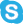 Adres strony internetowej zamawiającego: http://szpital.szczytno.plI. 2) RODZAJ ZAMAWIAJĄCEGO: Samodzielny publiczny zakład opieki zdrowotnej.SEKCJA II: PRZEDMIOT ZAMÓWIENIAII.1) OKREŚLENIE PRZEDMIOTU ZAMÓWIENIAII.1.1) Nazwa nadana zamówieniu przez zamawiającego: dostawa urządzeń na BO, OIT oraz do Laboratorium.II.1.2) Rodzaj zamówienia: dostawy.II.1.4) Określenie przedmiotu oraz wielkości lub zakresu zamówienia: 1/ aparat do znieczuleń 2/ defibrylator 3/ urządzenie do badania zwiotczenia mięśni 4/komora grzewcza do płynów infuzyjnych 5/ chłodziarka laboratoryjna do przechowywania preparatów krwi.II.1.5) Określenie przedmiotu oraz wielkości lub zakresu zamówień uzupełniającychZamawiający przewiduje udzielenie zamówień uzupełniających w rozumieniu art. 67 ust. 1 pkt. 7 ustawy Pzp - dotyczy każdej części zamówienia, tzn. udzielić zamówienia z wolnej ręki w przypadku udzielania, w okresie 3 lat od udzielenia zamówienia podstawowego, dotychczasowemu wykonawcy dostaw, zamówień uzupełniających, stanowiących nie więcej niż 20 % wartości zamówienia podstawowego i polegających na rozszerzeniu dostawy na oprzyrządowanie do wybranego urządzenia medycznego.II.1.6) Wspólny Słownik Zamówień (CPV): 33.17.21.00-733.17.21.00-7, 33.17.22.00-833.17.22.00-8, 33.18.21.00-033.18.21.00-0, 33.18.62.00-933.18.62.00-9.II.1.7) Czy dopuszcza się złożenie oferty częściowej: tak, liczba części: 5.II.1.8) Czy dopuszcza się złożenie oferty wariantowej: nie.II.2) CZAS TRWANIA ZAMÓWIENIA LUB TERMIN WYKONANIA: Okres w dniach: 30.SEKCJA III: INFORMACJE O CHARAKTERZE PRAWNYM, EKONOMICZNYM, FINANSOWYM I TECHNICZNYMIII.2) ZALICZKIIII.4) INFORMACJA O OŚWIADCZENIACH LUB DOKUMENTACH, JAKIE MAJĄ DOSTARCZYĆ WYKONAWCY W CELU POTWIERDZENIA SPEŁNIANIA WARUNKÓW UDZIAŁU W POSTĘPOWANIU ORAZ NIEPODLEGANIA WYKLUCZENIU NA PODSTAWIE ART. 24 UST. 1 USTAWYIII.4.1) W zakresie wykazania spełniania przez wykonawcę warunków, o których mowa w art. 22 ust. 1 ustawy, oprócz oświadczenia o spełnianiu warunków udziału w postępowaniu należy przedłożyć:potwierdzenie posiadania uprawnień do wykonywania określonej działalności lub czynności, jeżeli przepisy prawa nakładają obowiązek ich posiadania, w szczególności koncesje, zezwolenia lub licencje;III.4.2) W zakresie potwierdzenia niepodlegania wykluczeniu na podstawie art. 24 ust. 1 ustawy, należy przedłożyć:oświadczenie o braku podstaw do wykluczenia;aktualny odpis z właściwego rejestru lub z centralnej ewidencji i informacji o działalności gospodarczej, jeżeli odrębne przepisy wymagają wpisu do rejestru lub ewidencji, w celu wykazania braku podstaw do wykluczenia w oparciu o art. 24 ust. 1 pkt 2 ustawy, wystawiony nie wcześniej niż 6 miesięcy przed upływem terminu składania wniosków o dopuszczenie do udziału w postępowaniu o udzielenie zamówienia albo składania ofert;III.5) INFORMACJA O DOKUMENTACH POTWIERDZAJĄCYCH, ŻE OFEROWANE DOSTAWY, USŁUGI LUB ROBOTY BUDOWLANE ODPOWIADAJĄ OKREŚLONYM WYMAGANIOMW zakresie potwierdzenia, że oferowane roboty budowlane, dostawy lub usługi odpowiadają określonym wymaganiom należy przedłożyć:inne dokumentypróbki, opisy lub fotografie produktów, które mają zostać dostarczone, których autentyczność musi zostać poświadczona przez wykonawcę na żądanie zamawiającego;SEKCJA IV: PROCEDURAIV.1) TRYB UDZIELENIA ZAMÓWIENIAIV.1.1) Tryb udzielenia zamówienia: przetarg nieograniczony.IV.2) KRYTERIA OCENY OFERTIV.2.1) Kryteria oceny ofert: cena oraz inne kryteria związane z przedmiotem zamówienia:1 - Cena - 902 - okres gwarancji - 10IV.2.2) IV.3) ZMIANA UMOWYprzewiduje się istotne zmiany postanowień zawartej umowy w stosunku do treści oferty, na podstawie której dokonano wyboru wykonawcy: Dopuszczalne zmiany postanowień umowy oraz określenie warunków zmianZamawiający dopuszcza możliwość zmiany postanowień niniejszej umowy: 1) w zakresie wynagrodzenia z przyczyn niemożliwych wcześniej do przewidzenia lub, jeżeli zmiany te są korzystne dla zamawiającego, a w szczególności gdy wykonawca zaproponuje upusty; 2) w przypadku zmiany danych podmiotowych wykonawcy (np. w wyniku przekształcenia, przejęcia itp.); 3) W przypadku urzędowej zmiany stawki VAT możliwa jest zmiana cen proporcjonalnie do zmiany stawki VAT, tak w przypadku podwyżki jak i obniżki. Zmiana cen wymaga udokumentowania przez wykonawcę i każdorazowo wyrażonej zgody przez zamawiającego w formie pisemnego aneksu do umowy pod rygorem nieważności. Wartość umowy zmienia się odpowiednio.IV.4) INFORMACJE ADMINISTRACYJNEIV.4.1) Adres strony internetowej, na której jest dostępna specyfikacja istotnych warunków zamówienia: http://szpital.szczytno.pl
Specyfikację istotnych warunków zamówienia można uzyskać pod adresem: ZOZ Szczytno ul. M.C. Skłodowskiej 12 12-100 Szczytno.IV.4.4) Termin składania wniosków o dopuszczenie do udziału w postępowaniu lub ofert: 23.07.2015 godzina 12:00, miejsce: sekretariat ZOZ Szczytno ul. M.C. Skłodowskiej 12 12-100 Szczytno.IV.4.5) Termin związania ofertą: okres w dniach: 30 (od ostatecznego terminu składania ofert).IV.4.17) Czy przewiduje się unieważnienie postępowania o udzielenie zamówienia, w przypadku nieprzyznania środków pochodzących z budżetu Unii Europejskiej oraz niepodlegających zwrotowi środków z pomocy udzielonej przez państwa członkowskie Europejskiego Porozumienia o Wolnym Handlu (EFTA), które miały być przeznaczone na sfinansowanie całości lub części zamówienia: nieVzamówienia publicznegozawarcia umowy ramowejustanowienia dynamicznego systemu zakupów (DSZ)Vprzewiduje się udzielenie zamówień uzupełniających:przeprowadzona będzie aukcja elektroniczna, adres strony, na której będzie prowadzona: 